Комплекс для развития силыИз седа руки сзади поднимание ног в угол с последующим возвращением висходное положение.Из упора лежа на полу отжимание от пола, сгибая и разгибая руки.Из основной стойки приседать с выносом рук с гантелями впередвставать на носки, отведя руки назад.Лежа на животе, руки за головой, поднимание и опускание туловища,прогибая спину.Лежа на спине, сгибание и разгибание ног и туловища с захватом рукамиголени.Из основной стойки прыжки через скакалку с вращением вперед.Комплекс для развития ловкостиОдновременный выпуск и ловля двух теннисных мячей хватомсверху.Из основной стойки прыжки через вращающийся вперед обруч.Из основной стойки подбрасывание и ловля мяча с одновременнымкасанием пола во время полета мяча.Из основной стойки поочередное перешагивание гимнастической палкипоследующим перехватом рук и вращением палки назад - вверх.Лежа на животе подбрасывание и ловля теннисного мяча (жонглирование).Стоя в 1 м от стенки, переход в упор о стенку с последующимотталкиванием и возвращением в исходное положение.Комплекс для развития гибкостиСтоя, ноги на ширине плеч, опираясь руками о пол переходить в упор лежа и наоборот, не сгибая ног в коленях.Стоять спиной к гимнастической стенке, переходя в положение«мост», опираясь руками о рейки стенки.Стоять, ноги на ширине плеч, выполняя колебательные движения —вращать обруч на пояснице.Стоять на гимнастической стенке ноги врозь, постепенно перебирая рейки,переходить в упор, согнувшись.Стоять, поочередно левым (правым) боком, опираясь одной рукой о бум,выполнять хлесткие махи ногой назад.Стоять согнувшись, ноги врозь с опорой рук о горизонтальную опору,выполнять пружинистые наклоны туловища.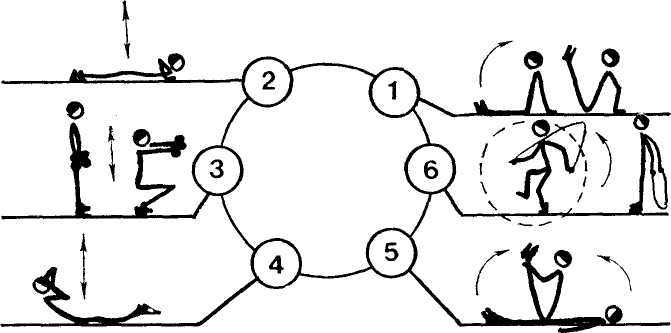 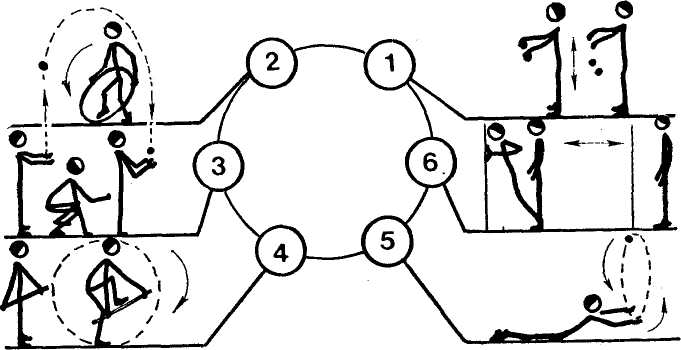 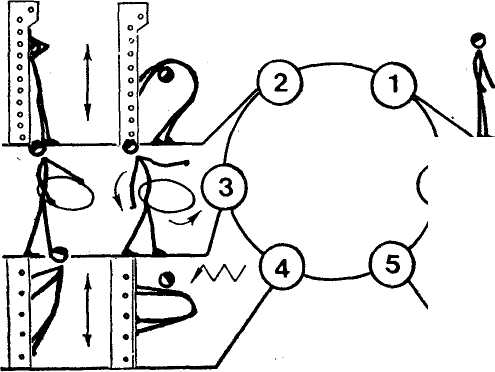 